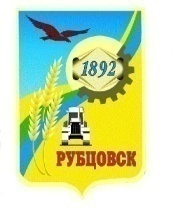 Администрация города Рубцовска Алтайского краяПОСТАНОВЛЕНИЕ16.06.2022   № 1776 Об исключении и включении сведений в графу «Характеристики транспортных средств» по муниципальным маршрутам            №№ 107, 118, 125 реестра муниципальных маршрутов регулярных перевозок в городе Рубцовске Алтайского краяВ соответствии с пунктом 7 части 1 статьи 16 Федерального закона Российской Федерации от 06.10.2003 № 131-ФЗ «Об общих принципах организации местного самоуправления в Российской Федерации», статьями 11, 12, 14, 17, 25, 26  Федерального закона Российской Федерации от 13.07.2015 № 220-ФЗ «Об организации регулярных перевозок пассажиров и багажа автомобильным транспортом и городским наземным электрическим транспортом в Российской Федерации и о внесении изменений в отдельные законодательные акты Российской Федерации», законом Алтайского края от 05.05.2016 № 32-ЗС «Об организации транспортного обслуживания населения в Алтайском крае», пунктом 4 части 1 статьи 56 Устава муниципального образования город Рубцовск Алтайского края, постановлениями  Администрации  города Рубцовска Алтайского края от 19.07.2018 № 1911 «Об утверждении Положения об организации регулярных перевозок пассажиров и багажа по муниципальным маршрутам на территории города Рубцовска Алтайского края», от 13.04.2022 № 1058 «Об утверждении Порядка формирования и ведения реестра муниципальных маршрутов регулярных перевозок в городе Рубцовске Алтайского края, принимая во внимание муниципальные контракты от 17.12.2021 № 2021.230, от 17.12.2021  № 2021.231, от 20.12.2021                         № 2021.234, от 20.12.2021 № 2021.235,  от 20.12.2021 № 2021.236, от 20.12.2021                      № 2021.237, от 20.12.2021 № 2021.238,  ПОСТАНОВЛЯЮ:1. Исключить из графы 9 «Характеристики транспортных средств (виды транспортных средств, классы транспортных средств, экологические характеристики транспортных средств, максимальный срок эксплуатации транспортных средств, характеристики транспортных средств, влияющие на качество перевозок)» реестра муниципальных маршрутов регулярных перевозок в городе Рубцовске Алтайского края следующие сведения: в строке 11 регистрационного номера маршрута регулярных перевозок муниципального маршрута № 118 слова «Автобус, М3, Е-0, 15 лет» исключить;в строке 12 регистрационного номера маршрута регулярных перевозок муниципального маршрута № 107 слова «Автобус, М3, Е-0, 15 лет» исключить;в строке 13 регистрационного номера маршрута регулярных перевозок муниципального маршрута № 125 слова «Автобус, М3, Е-0, 15 лет» исключить.2. Включить в графу 9 «Характеристики транспортных средств (виды транспортных средств, классы транспортных средств, экологические характеристики транспортных средств, максимальный срок эксплуатации транспортных средств, характеристики транспортных средств, влияющие на качество перевозок)» реестра муниципальных маршрутов регулярных перевозок в городе Рубцовске Алтайского края следующие сведения:в строке 11 регистрационного номера маршрута регулярных перевозок муниципального маршрута № 118 слова «Автобус, 3 транспортных средства малого класса, 2 транспортных средства среднего класса, Е-2, Е-3, 7 лет»;в строке 12 регистрационного номера маршрута регулярных перевозок муниципального маршрута № 107 слова «Автобус, малый класс, Е-2, Е-3, 7 лет»;в строке 13 регистрационного номера маршрута регулярных перевозок муниципального маршрута № 125 слова «Автобус, малый класс, Е-2, Е-3, 7 лет».3. Комитету Администрации города Рубцовска Алтайского края по промышленности, энергетике, транспорту и дорожному хозяйству (Долгих Е.И.) внести указанные сведения в реестр муниципальных маршрутов регулярных перевозок в городе Рубцовске Алтайского края, утвержденный постановлением Администрации города Рубцовска Алтайского края от 04.02.2022 № 307, в электронном виде и на бумажном носителе.4. Разместить настоящее постановление на официальном сайте Администрации города Рубцовска Алтайского края в информационно-телекоммуникационной  сети «Интернет».5. Настоящее постановление вступает в силу с момента внесения вышеуказанных сведений в реестр муниципальных маршрутов регулярных перевозок в городе Рубцовске Алтайского края.6. Контроль за исполнением настоящего постановления возложить на заместителя Главы Администрации города Рубцовска – начальника управления по жилищно-коммунальному хозяйству и экологии Обуховича О.Г.Глава города Рубцовска                 	                                                  Д.З. Фельдман	                                     